Ciao <NomeBambino1> e <NomeBambino2>,la mamma e il papà vi vogliono proporre un gioco dove l'obiettivo finale è raccogliere il maggior numero possibile di ciliegie  e per raggiungerlo dovrete collaborare tra voi.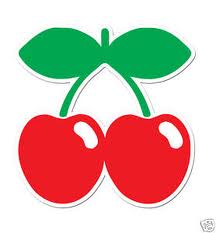 Il gioco è diviso in due livelli: per accedere al Livello 2 occorre prima aver superato il Livello 1.Livello 1.Domani mattina dopo esservi alzati, aver fatto colazione, lavato i denti e vestiti dovete iniziare a fare i compiti. Non è una gara a chi arriva primo. L'obiettivo è portare a termine tutti i compiti nel minor tempo possibile collaborando l'una con l'altro: questo significa che dovete cercare di aiutarvi a concludere i compiti, ad esempio non dandovi fastidio a vicenda e prestandovi la matita, la gomma o il temperino nel caso l'altro ne avesse bisogno. <NomeBambino1>, tu puoi aiutare <NomeBambino2>se è in difficoltà in una determinata materia. <NomeBambino2>, tu puoi aiutare <NomeBambino1>a colorare o a mettere ordine nella cartella. Alla fine dovete controllarvi i compiti a vicenda e riordinare tavolo e cartella. Quando l'avrete fatto papà e mamma verificheranno che sia tutto a posto.Obiettivi e punteggio:completare i compiti riordinare il tavolo riordinare le cartelle Al completamento del Livello 1: se avrete raggiunto un punteggio di almeno 8 ciliegie (+++) papà e mamma vi forniranno un codice segreto con cui aprire il file allegato alla mail (se tentate di aprirlo adesso, non vi riuscirete e vi chiederà il codice segreto) e accedere al Livello 2 .Per ora è tutto.Ciao ... e buon divertimento. La vostra mamma e il vostro papà.